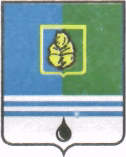 ПОСТАНОВЛЕНИЕАДМИНИСТРАЦИИ  ГОРОДА  КОГАЛЫМАХанты-Мансийского автономного округа - ЮгрыОт «01»  июня  2015 г.                                                             №1605О внесении измененийв постановление Администрации города Когалымаот 15.10.2013 №2928В соответствии с Федеральным законом от 06.10.2003 №131-ФЗ           «Об общих принципах организации местного самоуправления в Российской Федерации», Уставом города Когалыма, решением Думы города Когалыма             от 04.12.2014 №487-ГД «О бюджете города Когалыма на 2015 год и на плановый период 2016 и 2017 годов», постановлением Администрации города Когалыма от 26.08.2013 №2514 «О муниципальных и ведомственных целевых программах»:1. В приложение к постановлению Администрации города Когалыма от 15.10.2013 №2928 «Обеспечение прав и законных интересов населения города Когалыма в отдельных сферах жизнедеятельности в 2014-2017 годах» (далее – Программа) внести следующие изменения:1.1. Строку «Финансовое обеспечение муниципальной программы» Паспорта Программы изложить в редакции согласно приложению 1 к настоящему постановлению.1.2. Приложение 2 к Программе изложить в редакции согласно приложению 2 к настоящему постановлению.2. Сектору по организационному обеспечению деятельности комиссий города Когалыма и взаимодействию с правоохранительными органами Администрации города Когалыма (С.Е.Михалева) направить в юридическое управление Администрации города Когалыма текст постановления и приложение к нему, его реквизиты, сведения об источнике официального опубликования в порядке и сроки, предусмотренные распоряжением Администрации города Когалыма от 19.06.2013 №149-р «О мерах по формированию регистра муниципальных нормативных правовых актов Ханты-Мансийского автономного округа – Югры» для дальнейшего направления в Управление государственной регистрации нормативных правовых актов Аппарата Губернатора Ханты-Мансийского автономного округа – Югры.3. Опубликовать настоящее постановление и приложения к нему в газете «Когалымский вестник» и разместить на официальном сайте Администрации города Когалыма в сети «Интернет» (www.admkogalym.ru).4. Контроль за выполнением постановления возложить на заместителя главы Администрации города Когалыма С.В.Подивилова.Глава Администрации города Когалыма			    В.И.СтепураСогласовано:зам. главы Администрации г.Когалыма			С.В.Подивиловпредседателя КФ	                            			М.Г.Рыбачокначальник ЮУ							И.А.Леонтьеваспециалист-эксперт ОО ЮУ					Д.А.Дидурзам. начальника УЭ						Ю.Л.Спиридоноваи.о. начальника ОФЭОиК УЭ					И.Ю.Аюповасекретарь комиссии СОДКиВПО				С.Е.МихалеваПодготовлено:методист СОДКиВПО						Н.Г.ОгневаРазослать: С.В.Подивилов, О.В.Мартынова, Т.И.Черных, М.Г.Рыбачок, Е.Г.Загорская, А.А.Рябинина, Л.А.Немыкина, С.Г.Гришина, Л.А.Юрьева, Л.А.Лапшина, А.А.Абзалилова, В.М. Пантелеев, С.Е.Михалева3+1 (зав. копия для направ. в Управление госуд. регис. НПА), ЮУ, прокуратура, газета, УпоИР, Сабуров.Приложение 1к постановлению Администрации города Когалымаот 01.06.2015 №1605Финансовое обеспечение муниципальной программыОбщий объём финансирования муниципальной программы составляет 74751,32 тыс. рублей, из них:Средства федерального бюджета – 19193,7 тыс. рублей, в том числе:2014 год – 4846,10 тыс. рублей;2015 год – 4315,4 тыс. рублей;2016 год – 4847,70 тыс. рублей;2017 год – 5184,50 тыс. рублей.Средства бюджета Ханты-Мансийского автономного округа – Югры – 25243,76 тыс. рублей, в том числе:2014 год – 9104,56 тыс. рублей,2015 год – 6893,80 тыс. рублей;2016 год – 4622,70 тыс. рублей;2017 год – 4622,70 тыс. рублей.Средства бюджета города Когалыма – 23279,60 тыс. рублей, в том числе:2014 год – 6678,70 тыс. рублей;2015 год – 5856,00 тыс. рублей;2016 год – 5318,40 тыс. рублей;2017 год – 5426,50 тыс. рублей.Средства НК «ЛУКОЙЛ» – 7034,26 тыс. рублей, в том числе:2014 год – 7034,26 тыс. рублей.